Purpose of CGI Command (Model)										Update : 20180423Provide the command in CGI format of HTTP in order to make the setting and the searching easy and quick.CGI is 2 types. One is the setting and another is the searching. Setting format: http://ipaddress/basic.cgi?<param>=<value>	   Searching format: http:/ipaddress/basic.cgi?root.action.list=<value>1. Video- CGI Command : http://ipaddress/basic.cgi?root.video.<field>=<value>- LIST Command : http://ipaddress/basic.cgi?root.action.list=video- cf: http://192.168.1.201?basic.cgi?root.video.h264res1=1920x1080Video can be simultaneously playback in main_h264, sub_h264 2.  ISP  - CGI Command : http://ipaddress/basic.cgi?root.isp.<field>=<value>  - LIST Command : http://ipaddress/basic.cgi?root.action.list=isp  - cf) http://192.168.1.201/basic.cgi?root.isp.sys_osddata=this_is_osddata3. Network  - CGI Command : http://ipaddress/basic.cgi?root.network.<field>=<value>  - LIST Command : http://ipaddress/basic.cgi?root.action.list=network  - cf) http://192.168.1.201/basic.cgi?root.network.ipaddress=192.168.1.2024. Date/Time  - CGI Command : http://ipaddress/basic.cgi?root.datetime.<field>=<value>  - LIST Command : http://ipaddress/basic.cgi?root.action.list=datetime  - cf) http://192.168.1.201/basic.cgi?root.datetime.statictime=2017.4.24.3.21.245. Account  - CGI Command : http://ipaddress/basic.cgi?root.account.<field>=<value>- LIST Command : http://ipaddress/basic.cgi?root.action.list=accountWhen transferring the encrypted password, it will be “root.account.user=”. If it is not, it will be “root.account.nuser=”.   cf) The following shows the case that “1234” is encrypted to “TVRJek5BPT0=” and transferred and another case that “1234” is transferred in “nuser” format as unencrypted.  Both two shows the same result. - cf) http://192.168.1.201/basic.cgi?root.account.user=a0(admin,TVRJek5BPT0=,0)- cf) http://192.168.1.201/basic.cgi?root.account.nuser=a0(admin,1234,0)6. Motion  - CGI Command : http://ipaddress/Basic.cgi?root.motion.<field>=<value>  - LIST Command : http://ipdaddress/Basic.cgi?root.action.list=motion  - cf) http://192.168.1.201/basic.cgi?root.motion.block=1(3,3,10, 5)7. Privacy  - CGI Command : http://ipaddress/basic.cgi?root.privacy.<field>=<value>  - LIST Command : http://ipaddress/basic.cgi?root.action.list=privacy  - cf) http://192.168.1.201/basic.cgi?root.privacy.block=1(3,3,10,5)8. OSD  - CGI Command : http://ipaddress/basic.cgi?root.osd.<field>=<value>  - LIST Command : http://ipaddress/basic.cgi?root.action.list=osd9. commoninfo  - CGI Command : http://ipaddress/basic.cgi?root.info.<field>=<value>  - LIST Command : http://ipaddress/basic.cgi?root.action.list=infoEX) http://192.168.1.111/basic.cgi?root.info. productname =Front Camera10. Audio  - CGI Command : http://ipaddress/basic.cgi?root.audio.<field>=<value>cf:) http://192.168.0.71/basic.cgi?root.audio.enable=off11. RTSP
   - CGI Command : http://ipaddress/basic.cgi?root.rtsp.<field>=<value>12 . Custom Command- CGI Command : http://ipaddress/basic.cgi? root.rtsp.ledmode=<value>cf:)  http://192.168.1.201/basic.cgi? root.rtsp.ledmode=2    : Front led blink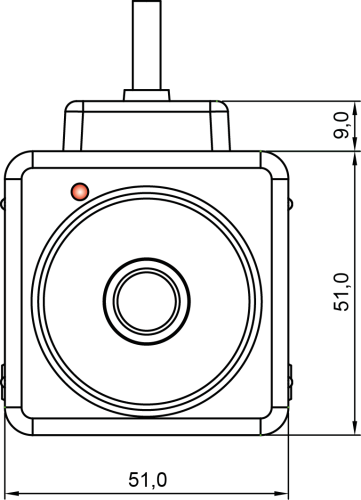   http://192.168.1.201/basic.cgi? root.rtsp.ledmode=1    : Front led onAPPENDIXEncryption code for the password when adding or changing the user account.  //============   Base64.h =============================//#include <string.h>#include <stdlib.h>#pragma once/*------ Base64 Encoding Table ------*/static const char MimeBase64[] = {    'A', 'B', 'C', 'D', 'E', 'F', 'G', 'H',    'I', 'J', 'K', 'L', 'M', 'N', 'O', 'P',    'Q', 'R', 'S', 'T', 'U', 'V', 'W', 'X',    'Y', 'Z', 'a', 'b', 'c', 'd', 'e', 'f',    'g', 'h', 'i', 'j', 'k', 'l', 'm', 'n',    'o', 'p', 'q', 'r', 's', 't', 'u', 'v',    'w', 'x', 'y', 'z', '0', '1', '2', '3',    '4', '5', '6', '7', '8', '9', '+', '/',};/*------ Base64 Decoding Table ------*/static int DecodeMimeBase64[256] = {    -1,-1,-1,-1,-1,-1,-1,-1,-1,-1,-1,-1,-1,-1,-1,-1,  /* 00-0F */    -1,-1,-1,-1,-1,-1,-1,-1,-1,-1,-1,-1,-1,-1,-1,-1,  /* 10-1F */    -1,-1,-1,-1,-1,-1,-1,-1,-1,-1,-1,62,-1,-1,-1,63,  /* 20-2F */    52,53,54,55,56,57,58,59,60,61,-1,-1,-1,-1,-1,-1,  /* 30-3F */    -1, 0, 1, 2, 3, 4, 5, 6, 7, 8, 9,10,11,12,13,14,  /* 40-4F */    15,16,17,18,19,20,21,22,23,24,25,-1,-1,-1,-1,-1,  /* 50-5F */    -1,26,27,28,29,30,31,32,33,34,35,36,37,38,39,40,  /* 60-6F */    41,42,43,44,45,46,47,48,49,50,51,-1,-1,-1,-1,-1,  /* 70-7F */    -1,-1,-1,-1,-1,-1,-1,-1,-1,-1,-1,-1,-1,-1,-1,-1,  /* 80-8F */    -1,-1,-1,-1,-1,-1,-1,-1,-1,-1,-1,-1,-1,-1,-1,-1,  /* 90-9F */    -1,-1,-1,-1,-1,-1,-1,-1,-1,-1,-1,-1,-1,-1,-1,-1,  /* A0-AF */    -1,-1,-1,-1,-1,-1,-1,-1,-1,-1,-1,-1,-1,-1,-1,-1,  /* B0-BF */    -1,-1,-1,-1,-1,-1,-1,-1,-1,-1,-1,-1,-1,-1,-1,-1,  /* C0-CF */    -1,-1,-1,-1,-1,-1,-1,-1,-1,-1,-1,-1,-1,-1,-1,-1,  /* D0-DF */    -1,-1,-1,-1,-1,-1,-1,-1,-1,-1,-1,-1,-1,-1,-1,-1,  /* E0-EF */    -1,-1,-1,-1,-1,-1,-1,-1,-1,-1,-1,-1,-1,-1,-1,-1   /* F0-FF */};const unsigned int MAX_BUF_SIZE = 1024;class CBase64{public:    CBase64(void);    ~CBase64(void);private:    char* m_pszDecordText;    char* m_pszEncordText;    int base64_decode(char *text, unsigned char *dst, int numBytes );    int base64_encode(char *text, int numBytes, char **encodedText);public:    BOOL Decord_Base64( CString strText, CString& strResult );    BOOL Encord_BASE64( CString strText, CString& strResult );};//==================== Base64.cpp ==============================//#include "stdafx.h"#include "Base64.h"CBase64::CBase64(void){    // Init Original Data    m_pszDecordText = NULL;    m_pszEncordText = NULL;}CBase64::~CBase64(void){    // Delete Dynamic Data    if(m_pszDecordText){        delete [] m_pszDecordText;        m_pszDecordText = NULL;    }    if(m_pszEncordText){        delete [] m_pszEncordText;        m_pszEncordText = NULL;    }}int CBase64::base64_decode(char *text, unsigned char *dst, int numBytes ) {   const char* cp;   int space_idx = 0, phase;   int d, prev_d = 0;   unsigned char c;    space_idx = 0;     phase = 0;    for ( cp = text; *cp != '\0'; ++cp ) {         d = DecodeMimeBase64[(int) *cp];         if ( d != -1 ) {             switch ( phase ) {                 case 0:                     ++phase;                     break;                 case 1:                     c = ( ( prev_d << 2 ) | ( ( d & 0x30 ) >> 4 ) );                     if ( space_idx < numBytes )                         dst[space_idx++] = c;                     ++phase;                     break;                 case 2:                     c = ( ( ( prev_d & 0xf ) << 4 ) | ( ( d & 0x3c ) >> 2 ) );                     if ( space_idx < numBytes )                         dst[space_idx++] = c;                     ++phase;                     break;                 case 3:                     c = ( ( ( prev_d & 0x03 ) << 6 ) | d );                     if ( space_idx < numBytes )                         dst[space_idx++] = c;                     phase = 0;                     break;             }             prev_d = d;         }     }    return space_idx;}int CBase64::base64_encode(char *text, int numBytes, char **encodedText) {   unsigned char input[3]  = {0,0,0};   unsigned char output[4] = {0,0,0,0};   int   index, i, j, size;   char *p, *plen;  plen           = text + numBytes - 1;   size           = (4 * (numBytes / 3)) + (numBytes % 3? 4 : 0) + 1;   (*encodedText) = (char*)malloc(size);   j              = 0;    for  (i = 0, p = text;p <= plen; i++, p++) {         index = i % 3;         input[index] = *p;        if (index == 2 || p == plen) {             output[0] = ((input[0] & 0xFC) >> 2);             output[1] = ((input[0] & 0x3) << 4) | ((input[1] & 0xF0) >> 4);             output[2] = ((input[1] & 0xF) << 2) | ((input[2] & 0xC0) >> 6);             output[3] = (input[2] & 0x3F);            (*encodedText)[j++] = MimeBase64[output[0]];             (*encodedText)[j++] = MimeBase64[output[1]];             (*encodedText)[j++] = index == 0? '=' : MimeBase64[output[2]];             (*encodedText)[j++] = index <  2? '=' : MimeBase64[output[3]];            input[0] = input[1] = input[2] = 0;         }     }    (*encodedText)[j] = '\0';    return size; }BOOL CBase64::Decord_Base64( CString strText, CString& strResult ){    // Init String Buff    if(m_pszDecordText){        delete [] m_pszDecordText;        m_pszDecordText = NULL;    }    m_pszDecordText = new char[MAX_BUF_SIZE];    memset( m_pszDecordText, 0, sizeof(char)*MAX_BUF_SIZE );    // Change MBCS    CStringA strA = (CStringA)strText;    sprintf_s( m_pszDecordText, sizeof(char)*MAX_BUF_SIZE, strA.GetBuffer() );     char* pchBase64Decorded = NULL;     pchBase64Decorded = new char[MAX_BUF_SIZE];     memset( pchBase64Decorded, 0, sizeof(char)*MAX_BUF_SIZE );    int iBase64DecodeLen = base64_decode( m_pszDecordText, (unsigned char*)pchBase64Decorded, MAX_BUF_SIZE );    CStringA strResultA;    strResultA.Format("%s", pchBase64Decorded );    // Set Result    strResult = (CString)strResultA;    // Delete Dynamic Data    if(pchBase64Decorded){        delete [] pchBase64Decorded;        pchBase64Decorded = NULL;    }    if(m_pszDecordText){        delete [] m_pszDecordText;        m_pszDecordText = NULL;    }    return TRUE;}BOOL CBase64::Encord_BASE64( CString strText, CString& strResult ){    // Init String Buffer    if(m_pszEncordText){        delete [] m_pszEncordText;        m_pszEncordText = NULL;    }    m_pszEncordText = new char[MAX_BUF_SIZE];    memset( m_pszEncordText, 0, sizeof(char)*MAX_BUF_SIZE );    // Change MBCS    CStringA strA = (CStringA)strText;    sprintf_s( m_pszEncordText, sizeof(char)*MAX_BUF_SIZE, strA.GetBuffer() );    // Encord BASE64    char* pchBase64Encorded = NULL;    int   iBase64EncodeLen  = base64_encode( m_pszEncordText, strlen(m_pszEncordText), &pchBase64Encorded );    CStringA strResultA;    strResultA.Format( "%s", pchBase64Encorded );    // Set Result    strResult = (CString)strResultA;    /*********************************************************    Caution !!    First Param is Plain Text Pointer    Second Param is Plain Text Length    Third Param is Result Double Pointer ( Just do Free !! )    *********************************************************/    if(pchBase64Encorded ){        free(pchBase64Encorded);        pchBase64Encorded = NULL;    }    if(m_pszEncordText){        delete [] m_pszEncordText;        m_pszEncordText = NULL;    }    return TRUE;}//====test.cpp ========//MakeHashPw(CString _strSrc, CString &_strDst){// Base 64 Encord    CString strResult = _T("");    CBase64 Base64;    // Make PW Hash    Base64.Encord_BASE64( _strSrc  , strResult );    Base64.Encord_BASE64( strResult, _strDst   );    return true;}Void main (){CString strHashPW;CString strCgiCommand;//1234를 hashcode화 한다.MakeHashPw(L“1234”, strHashPW);//hashPw화된 값을 user형식에 대입한다. strCgiCommand.Format (L”192.168.0.201/basic.cgi?root.account.user=a0(admin,%s,0)”, strHashPW);sendCommand (strCgiCommand);}FiledValueDescriptionMain Video H264Main Video H264Main Video H264h264profile1baseline, mainh264res11920x1080, 1280x720, 800x600, 704x480, 704x400, 640x480Setting the resolution of h264. h264fps130, 15, 10, 6, 5, 3, 2, 1Setting the framerate h264gop11~150Setting GOPh264quality10~51Setting Qualityh264bps1128k, 256k, 512k, 1m ~ 12mSetting bpsh264bitratemode1off, vbr, cbrSetting bps modeSub Video H264Sub Video H264Sub Video H264h264res2640x480, 640x360, 320x240Setting the resolution of h264. h264fps230, 15, 10, 6, 5, 3, 2, 1Setting the framerate h264gop21 ~ 150Setting GOPh264quality20 ~ 50Setting Qualityh264bps2128k,256k, 512k, 1~3mSetting bpsh264bitratemode2off, vbr, cbrSetting bps modeSub Video JPEGSub Video JPEGSub Video JPEGjpegres21920x1080Setting the resolution of JpegJpegfps230, 15, 10, 6, 5, 3, 2, 1Setting the frameratejpegquality21 ~ 159Setting Qualityjpegbps21m~20m, 25m, 30mSetting bpsjpegbitratemode2off, vbr, cbrSetting bps modefieldvaluedscriptionOSDOSDOSDsys_osddatastring ( max length: 20)“Alphabet a ~ z” is only allowed.Not available for the special symbol such as the space.sys_osdmodeoff, rightup, leftdownSetting OSD text locationsys_osddtonon, offSetting OSD date/time ON/OFFOuptputOuptputOuptputsys_outputfreq50, 60Setting the frequency WDNRWDNRWDNRsys_wdnrmodeoff, wdr, dnrSetting WDR, DNRSys_wdnrlevelLow, mid,highSetting LevelDefogDefogDefogsys_defogonon, offDefog on/offsys_defogmodemanual, autoSetting Defog modesys_defoglevellow, mid, highSetting Defog LevelImageImageImageimage_sharpness0 ~ 10Setting Sharpnessimage_saturation0 ~ 20Setting Saturationimage_gamma0.45, 0.55, 0.66, 0.75Setting Gammaimage_mirroronon, offMirror on/offimage_fliponon, offFlip on/offimage_aceoff, low, mid, highSetting ACEShadingShadingShadingimage_shadingonon, offShading on/offimage_shadingweight0 ~ 200Setting Shading weightColorColorColorcolor_awbauto, autoext, manualSetting AWD modecolor_ctemp3000, 5000, 8000Setting CTemp value on AWE manual mode. color_rgain0 ~ 20Setting Rgain value on AWE manual mode color_bgain0 ~ 20Setting Bgain value on AWE manual mode BackLightBackLightBackLightbacklight_modeoff, hlc, blcSetting BackLight modebacklight_hlclevel0 ~ 20Setting Level on BackLight HLC modebacklight_hlccolorwhite, yellow, cyon, green, magenta, red, blue, black, darkgreenSetting Color on BackLight HLC modeBacklight_blcblock0(xpos, ypos, xsize, ysize)xpos + xsize : 0 ~ 20ypos + ysize : 0 ~ 20Setting BLC Block ( Only one cab be set) DayNightDayNightDayNightdaynight_modeauto, color, blkwht, externSetting DayNight modedaynight_ispthres0 ~ 20Setting AGC Threshold on DayNight Auto modedaynight_ispmargin0 ~ 20Setting AGC Margin on DayNight Auto mode daynight_extthres0 ~ 20Setting D/N Threadhold on DayNight Extern mode. daynight_ extmargin0 ~ 20Setting N/D Threadhold on DayNight Extern modedaynight_externswhigh, lowSetting extern sw on DayNight Extern modedaynight_delayLow, mid, highSetting “Delay” on DayNight Auto modeIRIRIRdaynight_irledonon, offIR ON/OFF on DayNight Auto modedaynight_antisat0 ~ 20Setting antisat on DayNight Auto modeExposureExposureExposureexpo_brightness0 ~ 20Setting Brightness expo_shutterauto, manual, flicherSetting Shutter modeexpo_stmodenormal, deblurSetting Modeexpo_stspeed50, 100, 200, 400, 800, 1600, 3200, 6400, 12800, 25600Setting the shutter speed on Shutter Manual modeexpo_agc0 ~ 10Setting AGC on Shutter Manual modefieldvaluedescriptionipaddress xxx.xxx.xxx.xxx Setting IP addressgateway xxx.xxx.xxx.xxx Setting Gatewaynetmaskx  xx.xxx.xxx.xxx Setting Netmaskdns1x  xx.xxx.xxx.xxx Setting First dnsdns1x  xx.xxx.xxx.xxx Setting Second dnsrtspport1 1024 ~ 65353 Rtspporthttpport1 1024 ~ 65353 Httpport upnpon  on, off Upnp on/offupnpnip String Max character : 15 Upnp device idupnpnames string Max character : 32 Setting Upnp namedhcpon  on/off Setting the network address on DHCP modefiledvalueDescriptionsntponon, offBring the time from SNTP serversntpserverstringMax characters : 0 ~ 32Setting SNTP serverstatictimeyyyy.mm.dd.hh.mm.ssSetting the timecf)2017.4.24.3.21.24timezone0 ~ 27Setting the time zonedston,offSetting DST ON/FFfieldvalueDescriptionuser/nuserd[index](id, 0,0)[index] : 0 ~ 4Delete USER.Cf) Delete id=”admin” on index #0. - d0(admin,0,0)user/nusera[index](id, HashPw,level)[index] : 0 ~ 4Level: 0~2   0: administrator   1: operator   2: guestRefer to appendix for HashPWChange User Information. cf) id=”admin”, pw=”1234” on Index 0, Add level=”administrator”User formata0(admin,TVRJek5BPT0=,0)Nuser formata0(admin,1234,0)user/nusere[index](id, id, pw, level)[index] : 0 ~ 4Level: 0~2   0: administrator   1: operator   2: guestAdd user. cf 1) Change the passwordChange the password “id=”admin”” on Index 0 to “3456”.User formate0(admin,admin,TXpRMU5nPT0=,0)2) nuser formate0(admin,admin,3456,0)Change the ID and the password.Change id=admin”, pw=”3456” to id=”root”,pw=”7890”. user formate0(admin,root,TnpnNU1BPT0=,0)nuser formate0(admin,root,7890,0)fieldvalueDescriptionblock[num](xpos, ypos, xsize, ysize) num : 0 ~ 3xpos + xsize : 0 ~ 60ypos + ysize : 0 ~ 34Setting the motion detection area. cf) Setting #1block[num](0,0,0,0)[num] : 0 ~ 3 Disable the motion detection area.  cf) Disable #1 window- 1(0,0,0,0)alarmscreenonon, offDisplay the alarm when the motion is detected. sensitivity0 ~ 10Setting the motion sensitivity fieldvalueDescriptionblock[num](xpos, ypos, xsize, ysize)[num] : 0 ~ 7xpos + xsize : 0 ~ 60ypos + ysize : 0 ~ 34Setting Privacy Zone cf) Setting #1 window. -  1(3,3, 10,5)block[num](0,0,0,0)[num] : 0 ~ 7cf) Setting #1 window- 1(0,0,0,0)ylevel0 ~ 20Setting the privacy windowColorcblevel0 ~ 20Setting the privacy windowColorcrLevel 0 ~ 20Setting the privacy windowColortranslevel0, 1, 2, 3Setting the privacy window   transparencyfieldvalueDescriptiontitletext string ( max length: 20)“Alphabet a ~ z“ is only allowed. The special mark such ‘space” is not allowed.titleon, offTitle show titleposrightup, leftdownSetting Title locationtitlecolorgreen, white, gray, yellowSetting Title font colordatetimeon, offDate time showdatetimeampmon, offSetting AM/PM datetimelineone, twoSetting Linedatetimeweekon, offDisplay Week datetimeformatymd, mdySetting Time formatdatetimecolorgreen, white, gray, yellowSetting Date font colorfieldvalueDescriptionproductnamestring ( max length: 24)Allow the space between letterdevicenamestring (max Length:24)Allow the space between lettermanufacturestring ( max length: 24)Allow the space between lettercontactstring ( max length: 24)Allow the space between letterfaxstring ( max length: 24)Allow the space between letteremailstring ( max length: 24)Allow the space between letterfieldvalueDescriptionenableOn/offAudio on/offoutgain0 ~ 127 Audio volume levelfieldvalueDescriptionauthenable/disableCheck rtsp id/password command valueDescriptionroot.rtsp.ledmode0, 1, 20: off1: on2: blink